ANEXA 2. CERERE DE TRANSFER AEROPORT2020DATE PERSONALENUME ȘI PRENUME SOLICITANT_______________________________________________NUME ȘI PRENUME BENEFICIAR_______________________________________________TELEFON SOLICITANT/BENEFICIAR____________________________________________ DATE DESPRE TRANSFEROPTIUNE TRANSPORT  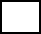   	          TRANSFER AEROPORTDATA TRANSFER __________________________DISPOZITIA RECTORULUI_____________________________________________________SURSA DE FINANȚARE:            VENITURI________________________________________                                                        CERCETARE______________________________________Data,                                                                                                           Solicitant Transfer,